ZONE SELECTION CRITERIAStudents must have the following skills to attend the regional trials:1.	Should have some playing experience in either an organised school-based competition or a local town rugby union competition.2.	Ball skills - pass and catch ball, wrap.3.	Evasion skills - side step, swerve.4.	Speed – acceleration.5.	Knowledge of terms and rules of rugby union.TRIALS WILL BE CONDUCTED UNDER THE FOLLOWING FORMAT:1.	Trial GamesA team of 11-12 years in the year of the trials will be selected to compete at the State Titles to be held at Sunnybank from July 18-21.ZONES MUST CONDUCT A SELECTION TRIAL PRIOR TO THE REGIONAL TRIAL.Please direct any enquiries to the Convenor:	Stan McDonnell						DD 11-12 Years Rugby Union Convenor						Goondiwindi State School						 4677 7333Stan McDonnellDD 11-12 Years Rugby Union ConvenorDARLING DOWNS SCHOOL SPORTDARLING DOWNS SCHOOL SPORTDARLING DOWNS SCHOOL SPORT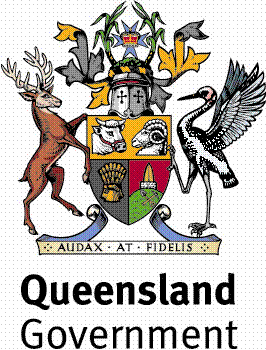 PLEASE READ THE FOLLOWING INFORMATION CAREFULLY!PLEASE READ THE FOLLOWING INFORMATION CAREFULLY!PLEASE READ THE FOLLOWING INFORMATION CAREFULLY!PLEASE READ THE FOLLOWING INFORMATION CAREFULLY!PLEASE READ THE FOLLOWING INFORMATION CAREFULLY!11-12 YEARS RUGBY UNION TRIALS - 202411-12 YEARS RUGBY UNION TRIALS - 202411-12 YEARS RUGBY UNION TRIALS - 202411-12 YEARS RUGBY UNION TRIALS - 202411-12 YEARS RUGBY UNION TRIALS - 2024The 2024 Regional 11-12 YEARS RUGBY UNION Trials are to be held on Monday, May 20 and Tuesday, May 21, 2024.  Combined Zones are to conduct trials to nominate suitable individuals to attend these trials.The 2024 Regional 11-12 YEARS RUGBY UNION Trials are to be held on Monday, May 20 and Tuesday, May 21, 2024.  Combined Zones are to conduct trials to nominate suitable individuals to attend these trials.The 2024 Regional 11-12 YEARS RUGBY UNION Trials are to be held on Monday, May 20 and Tuesday, May 21, 2024.  Combined Zones are to conduct trials to nominate suitable individuals to attend these trials.The 2024 Regional 11-12 YEARS RUGBY UNION Trials are to be held on Monday, May 20 and Tuesday, May 21, 2024.  Combined Zones are to conduct trials to nominate suitable individuals to attend these trials.The 2024 Regional 11-12 YEARS RUGBY UNION Trials are to be held on Monday, May 20 and Tuesday, May 21, 2024.  Combined Zones are to conduct trials to nominate suitable individuals to attend these trials.COMBINED ZONE NOMINATIONS ONLY OF NO MORE THAN TWENTY-TWO (22) PLAYERSDue to the developing nature of the sport, Zones will be combined to select a team to attend these trials.  Coordinators (who are in bold) for these trials will notify the schools in the zones about the combined zone trial.Team 1	Toowoomba Range		- Dave Wigan – TAS Team 2	Inner Downs			- TBC	Toowoomba Central		- Dave Wigan - TAS	Toowoomba West 		- Dave Wigan - TAS	Lockyer   		                - Tania Scott – Gatton SSTeam 3	Bunya				- Sam Weier – Dalby SHSTeam 4	Granite Belt, MacIntyre & 	                - Stan McDonnell – Goondiwindi SS                 Southern Downs	                                - Pat McCormick – Stanthorpe SS                                                                                - Jarod Turner – Scots PGCCOMBINED ZONE NOMINATIONS ONLY OF NO MORE THAN TWENTY-TWO (22) PLAYERSDue to the developing nature of the sport, Zones will be combined to select a team to attend these trials.  Coordinators (who are in bold) for these trials will notify the schools in the zones about the combined zone trial.Team 1	Toowoomba Range		- Dave Wigan – TAS Team 2	Inner Downs			- TBC	Toowoomba Central		- Dave Wigan - TAS	Toowoomba West 		- Dave Wigan - TAS	Lockyer   		                - Tania Scott – Gatton SSTeam 3	Bunya				- Sam Weier – Dalby SHSTeam 4	Granite Belt, MacIntyre & 	                - Stan McDonnell – Goondiwindi SS                 Southern Downs	                                - Pat McCormick – Stanthorpe SS                                                                                - Jarod Turner – Scots PGCCOMBINED ZONE NOMINATIONS ONLY OF NO MORE THAN TWENTY-TWO (22) PLAYERSDue to the developing nature of the sport, Zones will be combined to select a team to attend these trials.  Coordinators (who are in bold) for these trials will notify the schools in the zones about the combined zone trial.Team 1	Toowoomba Range		- Dave Wigan – TAS Team 2	Inner Downs			- TBC	Toowoomba Central		- Dave Wigan - TAS	Toowoomba West 		- Dave Wigan - TAS	Lockyer   		                - Tania Scott – Gatton SSTeam 3	Bunya				- Sam Weier – Dalby SHSTeam 4	Granite Belt, MacIntyre & 	                - Stan McDonnell – Goondiwindi SS                 Southern Downs	                                - Pat McCormick – Stanthorpe SS                                                                                - Jarod Turner – Scots PGCCOMBINED ZONE NOMINATIONS ONLY OF NO MORE THAN TWENTY-TWO (22) PLAYERSDue to the developing nature of the sport, Zones will be combined to select a team to attend these trials.  Coordinators (who are in bold) for these trials will notify the schools in the zones about the combined zone trial.Team 1	Toowoomba Range		- Dave Wigan – TAS Team 2	Inner Downs			- TBC	Toowoomba Central		- Dave Wigan - TAS	Toowoomba West 		- Dave Wigan - TAS	Lockyer   		                - Tania Scott – Gatton SSTeam 3	Bunya				- Sam Weier – Dalby SHSTeam 4	Granite Belt, MacIntyre & 	                - Stan McDonnell – Goondiwindi SS                 Southern Downs	                                - Pat McCormick – Stanthorpe SS                                                                                - Jarod Turner – Scots PGCCOMBINED ZONE NOMINATIONS ONLY OF NO MORE THAN TWENTY-TWO (22) PLAYERSDue to the developing nature of the sport, Zones will be combined to select a team to attend these trials.  Coordinators (who are in bold) for these trials will notify the schools in the zones about the combined zone trial.Team 1	Toowoomba Range		- Dave Wigan – TAS Team 2	Inner Downs			- TBC	Toowoomba Central		- Dave Wigan - TAS	Toowoomba West 		- Dave Wigan - TAS	Lockyer   		                - Tania Scott – Gatton SSTeam 3	Bunya				- Sam Weier – Dalby SHSTeam 4	Granite Belt, MacIntyre & 	                - Stan McDonnell – Goondiwindi SS                 Southern Downs	                                - Pat McCormick – Stanthorpe SS                                                                                - Jarod Turner – Scots PGCPlease note the following details:Please note the following details:DATE:DATE:Monday, May 20 and Tuesday, May 21.  (PLEASE NOTE THAT ONLY STUDENTS NAMED IN POSSIBLES V PROBABLES ARE REQUIRED FOR TUESDAY)Monday, May 20 and Tuesday, May 21.  (PLEASE NOTE THAT ONLY STUDENTS NAMED IN POSSIBLES V PROBABLES ARE REQUIRED FOR TUESDAY)Monday, May 20 and Tuesday, May 21.  (PLEASE NOTE THAT ONLY STUDENTS NAMED IN POSSIBLES V PROBABLES ARE REQUIRED FOR TUESDAY)VENUE:VENUE:Goondiwindi Rugby Union, Riddles Oval, Lagoon Street, GoondiwindiGoondiwindi Rugby Union, Riddles Oval, Lagoon Street, GoondiwindiGoondiwindi Rugby Union, Riddles Oval, Lagoon Street, GoondiwindiTIME:TIME:9:00 a.m. – 3:00 p.m. 9:00 a.m. – 3:00 p.m. 9:00 a.m. – 3:00 p.m. It is a ZONE’S RESPONSIBILITY to ensure staff accompany teams to Regional Trials and provide TRS days to cover staff absence from school for these days.Teams attending without a team official WILL BE INELIGIBLE to compete at the Regional Trials.It is a ZONE’S RESPONSIBILITY to ensure staff accompany teams to Regional Trials and provide TRS days to cover staff absence from school for these days.Teams attending without a team official WILL BE INELIGIBLE to compete at the Regional Trials.It is a ZONE’S RESPONSIBILITY to ensure staff accompany teams to Regional Trials and provide TRS days to cover staff absence from school for these days.Teams attending without a team official WILL BE INELIGIBLE to compete at the Regional Trials.It is a ZONE’S RESPONSIBILITY to ensure staff accompany teams to Regional Trials and provide TRS days to cover staff absence from school for these days.Teams attending without a team official WILL BE INELIGIBLE to compete at the Regional Trials.It is a ZONE’S RESPONSIBILITY to ensure staff accompany teams to Regional Trials and provide TRS days to cover staff absence from school for these days.Teams attending without a team official WILL BE INELIGIBLE to compete at the Regional Trials.NOMINATION FEE:NOMINATION FEE:$16.50 per student.   No money is to be paid at the trial.$16.50 per student.   No money is to be paid at the trial.$16.50 per student.   No money is to be paid at the trial.Students are to go to https://rssshop.education.qld.gov.au/darlingdowns  and pay for their regional trial fee by Thursday, 16 May, 2024. The Sports Office will no longer be re-opening the shop after the due date if payment has not been received.NO PAYMENT = NO TRIALStudents are to go to https://rssshop.education.qld.gov.au/darlingdowns  and pay for their regional trial fee by Thursday, 16 May, 2024. The Sports Office will no longer be re-opening the shop after the due date if payment has not been received.NO PAYMENT = NO TRIALStudents are to go to https://rssshop.education.qld.gov.au/darlingdowns  and pay for their regional trial fee by Thursday, 16 May, 2024. The Sports Office will no longer be re-opening the shop after the due date if payment has not been received.NO PAYMENT = NO TRIALNOMINATIONS CLOSE:NOMINATIONS CLOSE:Tuesday, May 14, 2024, with:Tuesday, May 14, 2024, with:Tuesday, May 14, 2024, with:Stan McDonnellGoondiwindi State School  4677 7333					0474 464 104Email: smcdo8@eq.edu.au Stan McDonnellGoondiwindi State School  4677 7333					0474 464 104Email: smcdo8@eq.edu.au Stan McDonnellGoondiwindi State School  4677 7333					0474 464 104Email: smcdo8@eq.edu.au REGIONAL TEAM:	REGIONAL TEAM:	At the conclusion of the trials, regional sides will be selected to contest the State Championships at Sunnybank from July 18 - 21.  Please note that this will be when made to order uniforms will be tried on; sizes for these items must be given to team managers prior to departure.At the conclusion of the trials, regional sides will be selected to contest the State Championships at Sunnybank from July 18 - 21.  Please note that this will be when made to order uniforms will be tried on; sizes for these items must be given to team managers prior to departure.At the conclusion of the trials, regional sides will be selected to contest the State Championships at Sunnybank from July 18 - 21.  Please note that this will be when made to order uniforms will be tried on; sizes for these items must be given to team managers prior to departure.QUEENSLAND SELECTION: QUEENSLAND SELECTION: Dependent on the sport, students may be eligible for selection in a Queensland representative team or Merit team.Dependent on the sport, students may be eligible for selection in a Queensland representative team or Merit team.Dependent on the sport, students may be eligible for selection in a Queensland representative team or Merit team.MEDICAL / PERMISSION FORMS:MEDICAL / PERMISSION FORMS:All students must bring a completed DD Trial Permission Form (including the section for Mouthguard Consent) to the regional trial. This will be collected by the Convenor.  NO FORM and No MOUTHGUARD means the student will be unable to trial on the day.All students must bring a completed DD Trial Permission Form (including the section for Mouthguard Consent) to the regional trial. This will be collected by the Convenor.  NO FORM and No MOUTHGUARD means the student will be unable to trial on the day.All students must bring a completed DD Trial Permission Form (including the section for Mouthguard Consent) to the regional trial. This will be collected by the Convenor.  NO FORM and No MOUTHGUARD means the student will be unable to trial on the day.CONVENOR:CONVENOR:Stan McDonnellDARLING DOWNS SCHOOL SPORTDARLING DOWNS SCHOOL SPORTDARLING DOWNS SCHOOL SPORTDARLING DOWNS SCHOOL SPORTDARLING DOWNS SCHOOL SPORTDARLING DOWNS SCHOOL SPORTDARLING DOWNS SCHOOL SPORTDARLING DOWNS SCHOOL SPORTDARLING DOWNS SCHOOL SPORTNOMINATION FORMNOMINATION FORMNOMINATION FORMNOMINATION FORMNOMINATION FORMZONE:ZONE:ZONE:ZONE:ZONE:ZONE:…………………………………………………………………………………………………………………………………………………………………………………………………………………………………………………………………………………………………………………………………………………………………………………………………EACH PLAYER TO BRING: 1 jersey, own food, mouthguard, strapping, sunscreen, hat, water.EACH PLAYER TO BRING: 1 jersey, own food, mouthguard, strapping, sunscreen, hat, water.EACH PLAYER TO BRING: 1 jersey, own food, mouthguard, strapping, sunscreen, hat, water.EACH PLAYER TO BRING: 1 jersey, own food, mouthguard, strapping, sunscreen, hat, water.EACH PLAYER TO BRING: 1 jersey, own food, mouthguard, strapping, sunscreen, hat, water.EACH PLAYER TO BRING: 1 jersey, own food, mouthguard, strapping, sunscreen, hat, water.EACH PLAYER TO BRING: 1 jersey, own food, mouthguard, strapping, sunscreen, hat, water.EACH PLAYER TO BRING: 1 jersey, own food, mouthguard, strapping, sunscreen, hat, water.EACH PLAYER TO BRING: 1 jersey, own food, mouthguard, strapping, sunscreen, hat, water.EACH PLAYER TO BRING: 1 jersey, own food, mouthguard, strapping, sunscreen, hat, water.EACH PLAYER TO BRING: 1 jersey, own food, mouthguard, strapping, sunscreen, hat, water.NAMENAMESCHOOLSCHOOLSCHOOLDATE OF BIRTHDATE OF BIRTHZONEZONEKNOWN MEDICAL CONDITIONSKNOWN MEDICAL CONDITIONS1122334455667788991010111112121313141415151616171718181919202021212222CONTACT STAFF MEMBER:CONTACT STAFF MEMBER:CONTACT STAFF MEMBER:CONTACT STAFF MEMBER:CONTACT STAFF MEMBER:CONTACT STAFF MEMBER:……………………………............................……………………………............................……………………………............................……………………………............................……………………………............................PHONE NUMBER:PHONE NUMBER:PHONE NUMBER:PHONE NUMBER:PHONE NUMBER:PHONE NUMBER:……………………………............................……………………………............................……………………………............................……………………………............................……………………………............................NAME OF TEACHER ACCOMPANYING TEAM:NAME OF TEACHER ACCOMPANYING TEAM:NAME OF TEACHER ACCOMPANYING TEAM:NAME OF TEACHER ACCOMPANYING TEAM:NAME OF TEACHER ACCOMPANYING TEAM:NAME OF TEACHER ACCOMPANYING TEAM:……………………………............................……………………………............................……………………………............................……………………………............................……………………………............................REMINDERS: REMINDERS: REMINDERS: REMINDERS: Teams attending without a team official WILL BE INELIGIBLE to compete at the Regional Trials.All students must bring a completed DD Trial Permission Form (including the section for Mouthguard Consent) to the regional trial. This will be collected by the Convenor.  NO FORM means the student will be unable to trial on the day.Teams attending without a team official WILL BE INELIGIBLE to compete at the Regional Trials.All students must bring a completed DD Trial Permission Form (including the section for Mouthguard Consent) to the regional trial. This will be collected by the Convenor.  NO FORM means the student will be unable to trial on the day.Teams attending without a team official WILL BE INELIGIBLE to compete at the Regional Trials.All students must bring a completed DD Trial Permission Form (including the section for Mouthguard Consent) to the regional trial. This will be collected by the Convenor.  NO FORM means the student will be unable to trial on the day.Teams attending without a team official WILL BE INELIGIBLE to compete at the Regional Trials.All students must bring a completed DD Trial Permission Form (including the section for Mouthguard Consent) to the regional trial. This will be collected by the Convenor.  NO FORM means the student will be unable to trial on the day.Teams attending without a team official WILL BE INELIGIBLE to compete at the Regional Trials.All students must bring a completed DD Trial Permission Form (including the section for Mouthguard Consent) to the regional trial. This will be collected by the Convenor.  NO FORM means the student will be unable to trial on the day.Teams attending without a team official WILL BE INELIGIBLE to compete at the Regional Trials.All students must bring a completed DD Trial Permission Form (including the section for Mouthguard Consent) to the regional trial. This will be collected by the Convenor.  NO FORM means the student will be unable to trial on the day.Teams attending without a team official WILL BE INELIGIBLE to compete at the Regional Trials.All students must bring a completed DD Trial Permission Form (including the section for Mouthguard Consent) to the regional trial. This will be collected by the Convenor.  NO FORM means the student will be unable to trial on the day.NOMINATION FEE:	NOMINATION FEE:	NOMINATION FEE:	NOMINATION FEE:	$16.50 per student.   No money is to be paid at the trial.Students and families are to go to the DD School Sport Online shop and pay for their regional trial fee by Thursday, May 16, 2024. The Sports Office will no longer be re-opening the shop after the due date if payment has not been received.  NO PAYMENT = NO TRIALwww.ddschoolsport.eq.edu.au , click the “Pay now – Levies and apparel”.$16.50 per student.   No money is to be paid at the trial.Students and families are to go to the DD School Sport Online shop and pay for their regional trial fee by Thursday, May 16, 2024. The Sports Office will no longer be re-opening the shop after the due date if payment has not been received.  NO PAYMENT = NO TRIALwww.ddschoolsport.eq.edu.au , click the “Pay now – Levies and apparel”.$16.50 per student.   No money is to be paid at the trial.Students and families are to go to the DD School Sport Online shop and pay for their regional trial fee by Thursday, May 16, 2024. The Sports Office will no longer be re-opening the shop after the due date if payment has not been received.  NO PAYMENT = NO TRIALwww.ddschoolsport.eq.edu.au , click the “Pay now – Levies and apparel”.$16.50 per student.   No money is to be paid at the trial.Students and families are to go to the DD School Sport Online shop and pay for their regional trial fee by Thursday, May 16, 2024. The Sports Office will no longer be re-opening the shop after the due date if payment has not been received.  NO PAYMENT = NO TRIALwww.ddschoolsport.eq.edu.au , click the “Pay now – Levies and apparel”.$16.50 per student.   No money is to be paid at the trial.Students and families are to go to the DD School Sport Online shop and pay for their regional trial fee by Thursday, May 16, 2024. The Sports Office will no longer be re-opening the shop after the due date if payment has not been received.  NO PAYMENT = NO TRIALwww.ddschoolsport.eq.edu.au , click the “Pay now – Levies and apparel”.$16.50 per student.   No money is to be paid at the trial.Students and families are to go to the DD School Sport Online shop and pay for their regional trial fee by Thursday, May 16, 2024. The Sports Office will no longer be re-opening the shop after the due date if payment has not been received.  NO PAYMENT = NO TRIALwww.ddschoolsport.eq.edu.au , click the “Pay now – Levies and apparel”.$16.50 per student.   No money is to be paid at the trial.Students and families are to go to the DD School Sport Online shop and pay for their regional trial fee by Thursday, May 16, 2024. The Sports Office will no longer be re-opening the shop after the due date if payment has not been received.  NO PAYMENT = NO TRIALwww.ddschoolsport.eq.edu.au , click the “Pay now – Levies and apparel”.RETURN THIS FORM BY Tuesday, May 14, 2024, TO:	RETURN THIS FORM BY Tuesday, May 14, 2024, TO:	RETURN THIS FORM BY Tuesday, May 14, 2024, TO:	RETURN THIS FORM BY Tuesday, May 14, 2024, TO:	Stan McDonnellGoondiwindi State School Email: smcdo8@eq.edu.auStan McDonnellGoondiwindi State School Email: smcdo8@eq.edu.auStan McDonnellGoondiwindi State School Email: smcdo8@eq.edu.auStan McDonnellGoondiwindi State School Email: smcdo8@eq.edu.auStan McDonnellGoondiwindi State School Email: smcdo8@eq.edu.auStan McDonnellGoondiwindi State School Email: smcdo8@eq.edu.auStan McDonnellGoondiwindi State School Email: smcdo8@eq.edu.au